THE ANGLICAN PARISH OF ALL SAINTS, ROSEBUD with ST. KATHERINE’S McCRAETWENTIETH SUNDAY AFTER PENTECOST 10th OCTOBER  2021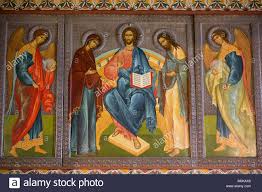 Welcome to our Parish.Our vicar is the Reverend Lynda Crossley.  Sentence:There is no one who has left house or brothers or sisters or mother or father or children or fields, for Jesus’ sake, who will not receive a hundredfold now in this age, with persecutions, and in the age to come eternal life.						[Mark 10; 29-30]HYMNS	140	580	224COLLECT FOR TODAYMerciful God, in your Son you call not the righteous but sinners to repentance: draw us away from the easy road that leads to destruction, and guide us into paths that lead to life abundant, that in seeking your truth and obeying your will, we may know the joy of being a disciple of Jesus our Saviour; who lives and reigns with you, in the unity of the Holy Spirit, one God, now and forever. Amen.FIRST READINGA reading from the book of JobJob answered his companions: ‘Today also my complaint is bitter; his hand is heavy despite my groaning. Oh, that I knew where I might find him, that I might come even to his dwelling! I would lay my case before him and fill my mouth with arguments. I would learn what he would answer me and understand what he would say to me. Would he contend with me in the greatness of his power? No; but he would give heed to me. There an upright person could reason with him, and I should be acquitted for ever by my judge. If I go forward, he is not there; or backward, I cannot perceive him; on the left he hides, and I cannot behold him; I turn to the right, but I cannot see him. God has made my heart faint; the Almighty has terrified me; If only I could vanish in darkness, and thick darkness would cover my face!’                                                        [Job 23:1-9, 16-17] For the Word of the Lord Thanks be to God PSALM 22: 1-15R:  Why are you so far from the words of my distress?1 My God, my God, why have you forsaken me?and are so far from my cry and from the words of my distress?2 O my God, I cry in the daytime,but you do not answer; by night as well, but I find no rest.3 Yet you are the Holy One, enthroned upon the praises of Israel. R4 Our forebears put their trust in you; they trusted and you delivered them.5 They cried out to you and were delivered; they trusted in you and were not put to shame. R6 But as for me, I am a worm and no man, scorned by all and despised by the people.7 All who see me laugh me to scorn; they curl their lips and wag their heads, saying,8 ‘He trusted in the Lord; let him deliver him; let him rescue him if he delights in him.’ R9 Yet you are he who took me out of the womb, and kept me safe upon my mother’s breast.10 I have been entrusted to you ever since I was born; you were my Godwhen I was still in my mother’s womb. R11 Be not far from me, for trouble is near, and there is none to help.12 Many young bulls encircle me; strong bulls of Bashan surround me.13 They open wide their jaws at me, like a ravening and a roaring lion. R14 I am poured out like water; all my bones are out of joint; my heart within my breast is melting wax.15 My mouth is dried out like a pot-sherd; my tongue sticks to the roof of my mouth; and you have laid me in the dust of the grave.  RSECOND READINGA reading from the letter to the Hebrews.The word of God is living and active, sharper than any two-edged sword,piercing until it divides soul from spirit, joints from marrow; it is able to judge the thoughts and intentions of the heart. And before him no creature is hidden,but all are naked and laid bare to the eyes of the one to whom we must render an account. Since, then, we have a great high priest who has passed through the heavens, Jesus, the Son of God, let us hold fast to our confession. For we do not have a high priest who is unable to sympathize with our weaknesses, but we have one who in every respect has been tested as we are, yet without sin. Let us therefore approach the throne of grace with boldness, so that we may receive mercy and find grace to help in time of need. [Hebrews 4.12–16]THE GOSPELThe Gospel of our Lord Jesus Christ according to MarkGlory to you Lord Jesus ChristAs Jesus was setting out on a journey, a man ran up and knelt before him, and asked him, ‘Good Teacher, what must I do to inherit eternal life?’ Jesus said to him, ‘Why do you call me good? No one is good but God alone. You know the commandments: “You shall not murder; You shall not commit adultery; You shall not steal; You shall not bear false witness; You shall not defraud; Honour your father and mother.”’ He said to Jesus, ‘Teacher, I have kept all these since my youth.’ Jesus, looking at him, loved him and said, ‘You lack one thing; go, sell what you own, and give the money to the poor, and you will have treasure in heaven; then come, follow me.’ When he heard this, he was shocked and went away grieving, for he had many possessions. Then Jesus looked around and said to his disciples, ‘How hard it will be for those who have wealth to enter the kingdom of God!’ And the disciples were perplexed at these words. But Jesus said to them again, ‘Children, how hard it is to enter the kingdom of God! It is easier for a camel to go through the eye of a needle than for someone who is rich to enter the kingdom of God.’ They were greatly astounded and said to one another, ‘Then who can be saved?’ Jesus looked at them and said, ‘For mortals it is impossible, but not for God; for God all things are possible.’ Peter began to say to him, ‘Look, we have left everything and followed you.’ Jesus said, ‘Truly I tell you there is no one who has left house or brothers or sisters or mother or father or children or fields, for my sake and for the sake of the good news, who will not receive a hundredfold now in this age – houses, brothers and sisters, mothers and children, and fields – but with persecutions –and in the age to come eternal life. But many who are first will be last, and the last will be first.    [Mark: 10:17-31]Hear the Gospel of the Lord	Praise to you Lord Jesus Christ.PRAYER OF THIS WEEKAlmighty God, in your wisdom you have so ordered our earthly life that we must walk by faith and not by sight: give us such trust in your fatherly care that in the face of all perplexities, we may give proof of our faith by the courage of our lives; through Jesus Christ our Lord. Amen. In our prayers this week we pray especially for: Chris, Diane Jim Rachel, Kay, Micky, Kevin, Pat & Alan, Sue, Ros, Vera, Helen, Jean, Carolyn, Susan, Mary, Christine, Isaac, Joan, Judy, Kellie, Brendon, Marissa, Jono, Diane, and Bishop AndrewSAINTS’ DAYS THIS WEEKTuesday Oct 12th  – Elizabeth Fry, prison reformer, England. (d. 1845)Friday October 15th  - Teresa of Avila teacher  (d.1592)Saturday October 16th  - Hugh Latimer and Nicholas Ridley, bishops and martyrs (d. 1555)NEXT SUNDAY’S READINGSTWENTY-FIRST SUNDAY AFTER PENTECOST OCTOBER 17TH. Job 38: 1-7Psalm 104: 1-10, 26Hebrews 5: 1-10Mark 10: 35-45LINKS FOR SERVICES THIS WEEK October 10-16th 2021THE YOUTUBE LINK FOR TODAY’S SERVICE IShttps://youtu.be/iqnumix15DEMORNING TEA AFTER OUR SERVICE TODAYThis Sunday we will meet again online for a chat at 11.30. This a chance to collect a cup of tea or coﬀee, get comfortable and have a chat with other parishioners and with our vicar. We are having a wonderful time on Zoom and we seem to cover various topics of current interest as well as personal anecdotes, which are interesting and humorous at times. Please come and join us.The details are:Sunday Morning TeaMeeting ID: 847 5700 0906	Password: ASK2021MORNING PRAYER - TUESDAY, THURSDAY, AND FRIDAYThe vicar says Morning Prayer on Zoom at 8.30am; you are most welcome to join the group of 5 who meet together. Lynda now puts the service up online so we can all share the service together with great ease, so we don’t need books etc. Morning Prayer meeting details:Meeting ID: 834 2149 1010Passcode: ASK2021WEDNESDAY EUCHARIST via ZOOM October 13th Morning Eucharist 10.00 Meeting ID: 826 3794 5539 Passcode: ASK2021 OUR WEBSITE WITH ALL THE DETAILS IS: http://www.rosebudmccrae.melbourneanglican.org.au/NOTICESSamaritan Purse Boxes. We now have until November 7th to ﬁll boxes for underprivileged children in over 100 diﬀerent countries throughout the world. You can ﬁnd loads of suitable gifts for boys or girls of ages 2-14 in the Reject Shop or the supermarkets. Boxes are being delivered now  and if you have any questions or would like a box, please ring Julie Barnes (0407 800 852). If you wish to have your box collected, please     ring Julie or Jan on 0404 132 492.RECEIVING THE SACRAMENT DURING LOCKDOWNReverend Lynda will be at All Saints’ Church narthex each Friday, at1.30 pm if you wish to collect the Reserved Sacrament for the Sunday morning services. If it is diﬃcult for you to get to All Saints’ church at this time please ring Jan (0404 132 492) and she will have the sacrament delivered to you.CHURCH OFFERINGPlease remember during the lockdown to continue to put your oﬀering into the church envelopes and save them for when we all return to the church. If you wish to use direct credit for your weekly/monthly oﬀering from your bank account then you can use these details:ACCOUNT NAME: ALL SAINTS ANGLICAN CHURCH ROSEBUD BSB:	033267	ACCOUNT : 110066.Please indicate which church you are giving to in the Description.PRAYER APPS TO HELP US PRAYAlong with prayer books and the Bible, several apps are available, which can help us maintain an active and engaged prayer life. Here are a few sites for you to consider:Daily Prayer: https://www.pray.com.auPray as you go: www.pray-as-you-go.orgePray App: https://www.epray.com.au/Pages/Company/ MobileApp.aspxTMAThe Melbourne Anglican (TMA) The link to the latest edition of TMA is http://tma.melbourneanglican.org